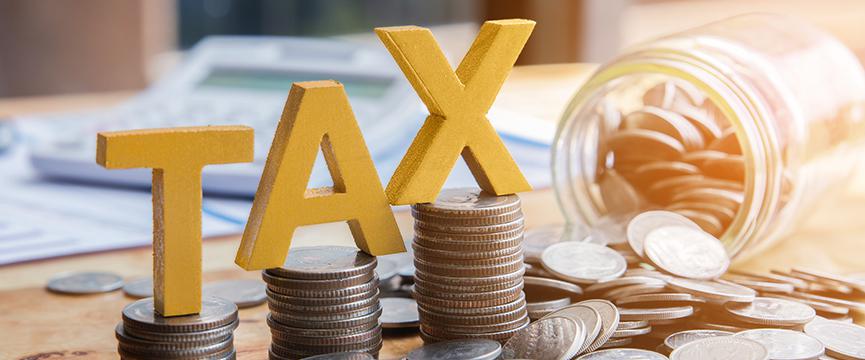 Fee Tax service for over 60AARP will be holding free tax preparation for individuals over the age of 60 at the Killingly Public Library 25 Westcott Road Killingly CT 06239.  To schedule your appointment please call 860 779-5383Fee Tax service for over 60AARP will be holding free tax preparation for individuals over the age of 60 at the Killingly Public Library 25 Westcott Road Killingly CT 06239.  To schedule your appointment please call 860 779-5383